Мероприятия в рамках проекта "Кубик Рубика",посвященного 70-летию Великой ПобедыМероприятия в рамках проекта "Кубик Рубика",посвященного 70-летию Великой ПобедыМероприятия в рамках проекта "Кубик Рубика",посвященного 70-летию Великой ПобедыМероприятия в рамках проекта "Кубик Рубика",посвященного 70-летию Великой Победы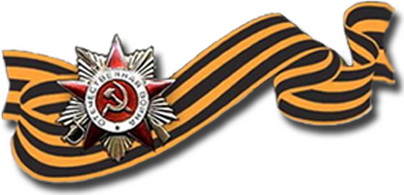 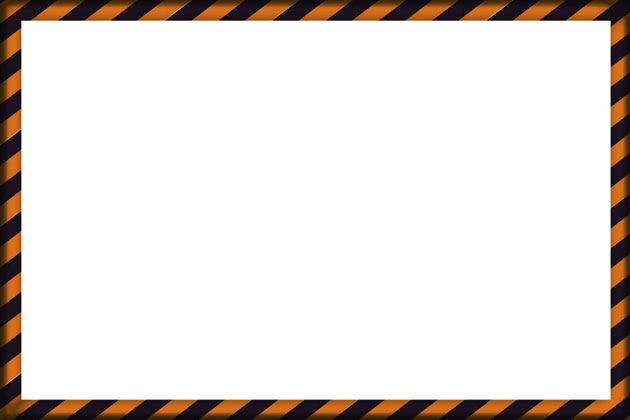 